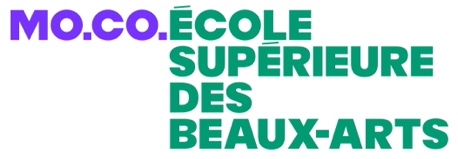 130 rue Yehudi Menuhin 34 000 MontpellierT : +33 (0)4 99 58 28 20scolarite@moco.artwww.mocoesba.artwww.moco.artDOSSIER D’INSCRIPTIONCOMMISSION D’EQUIVALENCE 2023ADMISSION EN 1er CYCLE (Intégration possible en semestre 3 UNIQUEMENT)Date limite de dépôt des dossiers d’inscription et de création personnelle : 6 avril 2023Ce dossier de création personnelle devra obligatoirement comporter une sélection d’une quinzaine d’œuvres représentatives de votre travail de production et de vos recherches : dessins, photographies, croquis ou peintures, performances, sculptures, installations, etc..Attention : Seul le dossier d’inscription devra être adressé par mail à : scolarite@moco.art Pour ce qui concerne votre dossier de création personnelle, le service scolarité vous fera parvenir avec le mail d’accusé de réception un lien vous permettant d’accéder à un espace de stockage personnel afin de l’y déposer.L’absence de ce dossier sera un motif de non-admissionEntretien : 9 mai 2023, pour les candidat-e-s dont le dossier a été retenuFrais de dossier d’inscription : 50 eurosPIÈCES A FOURNIR AU DOSSIER D’INSCRIPTION : - Fiche d’inscription à la commission d’équivalence dûment complétée- Virement bancaire de 50€ correspondant aux frais d’inscription (voir RIB plus bas)- Etat civil : - photocopie du livret de famille : parents et candidat-e pour les français et Carte d’identité,	       copie du passeport ou extrait de naissance pour les  internationaux- Attestations de diplômes et bulletins de notes, attestations de diplômes traduites et certifiées pour   les candidat-e-s étrangers. (En raison de la situation sanitaire actuelle, nous savons que vous ne pourrez fournir certains documents, nous en tiendrons compte.)- Certificat de participation à la journée d’appel de préparation à la défense pour les candidat-e-s français-es- Attestation du TCF - Test de Connaissance du Français niveau B2, indispensable pour les étudiant-e-s    internationaux de pays non francophones. Ce test peut être présenté :     * soit à l’étranger dans les ambassades, consulat général de France, alliances françaises, service de  coopération culturelle, universités..     * soit en France dans les centres agréés par le Centre International d’Etudes Pédagogiques   (C.I.E.P.). Les coordonnées de ces centres, les dates et les modalités d’inscription sont indiquées à  l’adresse internet suivante : www.ciep.fr   Les résultats de ce test seront nécessaires avant l’inscription à l’école des candidat-e-s non   francophones.   Le niveau B2 est indispensable pour la totalité du cursusECOLE SUPERIEURE DES BEAUX ARTS REGIE AV RECETTES EPCC 3MRIB Code banque : 10071Code guichet : 34000 N° de compte : 00002004228 Clé RIB : 42 Domiciliation :  TPMONTPELLIERIBAN (International Bank Account Number) FR76 1007 1340 0000 0020 0422 842 BIC (Bank Indentifier Code) TRPUFRP1 RAPPEL DU DEROULEMENT : Commission de pré-sélection : vendredi 14 avril 2023Courrier de réponse ou de convocation par mail : à partir du 24 avril 2023Entretien avec le jury des candidat-e-s dont le dossier a été retenu : le 9 mai 2023 à partir de 9 h		Lieu : Ecole Supérieure des Beaux-Arts de Montpellier          130 rue Yehudi Menuhin - 34000 MontpellierRésultats : A partir du 4er juillet 2023, par affichage au MO.CO. Esba, sur les sites internet www.mocoesba.art et www.moco.art Attention, aucun résultat ne sera donné par téléphone.